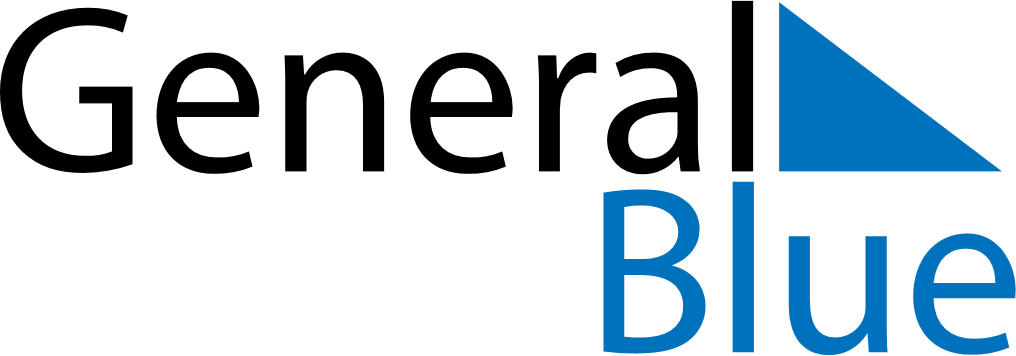 June 2025June 2025June 2025June 2025June 2025June 2025ChinaChinaChinaChinaChinaChinaSundayMondayTuesdayWednesdayThursdayFridaySaturday1234567Children’s Day89101112131415161718192021222324252627282930NOTES